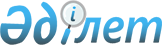 О внесении изменений в решение районного маслихата от 21 декабря 2011 года N 55-1 "О районном бюджете Уйгурского района на 2012-2014 годы"
					
			Утративший силу
			
			
		
					Решение маслихата Уйгурского района Алматинской области от 06 сентября 2012 года N 9-1. Зарегистрировано Департаментом юстиции Алматинской области 19 сентября 2012 года N 2109. Утратило силу решением маслихата Уйгурского района Алматинской области от 06 марта 2013 года N 14-5      Сноска. Утратило силу решением маслихата Уйгурского района Алматинской области от 06.03.2013 N 14-5.

      Примечание РЦПИ:

      В тексте сохранена авторская орфография и пунктуация.

      В соответствии с пунктами 3, 4 статьи 106, пунктом 5 статьи 109 Бюджетного Кодекса Республики Казахстан от 4 декабря 2008 года, с подпунктом 1) пункта 1 статьи 6 Закона "О местном государственном управлении и самоуправлении в Республике Казахстан" от 23 января 2001 года, Уйгурский районный маслихат РЕШИЛ:



      1. Внести в решение Уйгурского районного маслихата от 21 декабря 2011 года N 55-1 "О районном бюджете Уйгурского района на 2012-2014 годы" (зарегистрировано в Реестре государственной регистрации нормативных правовых актов от 23 декабря 2011 года N 2-19-125, опубликовано в газете "Іле өңірі – Или тәвәси" N 4 (1044) от 20 января 2012 года, N 6 (1046) от 10 февраля 2012 года, N 7 (1047) от 17 февраля 2012 года),в решение Уйгурского районного маслихата от 17 февраля 2012 года N 2-1 "О внесении изменений в решение районного маслихата от 21 декабря 2011 года N 55-1 "О бюджете Уйгурского района на 2012-2014 годы" (зарегистрировано в Реестре государственной регистрации нормативных правовых актов от 22 февраля 2012 года N 2-19-127, опубликовано в газете "Іле өңірі – Или тәвәси" N 11-12 (1052) от 22 марта 2012 года, N 13 (1053) от 30 марта 2012 года, N 14 (1054) от 06 апреля 2012 года), в решение Уйгурского районного маслихата от 13 апреля 2012 года N 4-4 "О внесении изменений в решение районного маслихата от 21 декабря 2011 года N 55-1 "О бюджете Уйгурского района на 2012-2014 годы" (зарегистрировано в Реестре государственной регистрации нормативных правовых актов от 19 апреля 2012 года N 2-19-133, опубликовано в газете "Іле өңірі – Или тәвәси" N 19 (1059) от 11 мая 2012 года, N 20 (1060) от 18 мая 2012 года, N 20 (1061) от 25 мая 2012 года), в решение Уйгурского районного маслихата от 08 июня 2012 года N 5-1 "О внесении изменений в решение районного маслихата от 21 декабря 2011 года N 55-1 "О бюджете Уйгурского района на 2012-2014 годы" (зарегистрировано в Реестре государственной регистрации нормативных правовых актов от 20 июня 2012 года N 2-19-136, опубликовано в газете "Іле өңірі – Или тәвәси" N 31 (1071) от 17 августа 2012 года, N 32 (1072) от 24 августа 2012 года, N 33 (1073) от 31 августа 2012 года), следующие изменения:



      в пункте 1 по строкам:



      1) "Доходы" цифру "4874209" заменить на цифру "4873006", в том числе:

      "поступления трансфертов" цифру "4130690" заменить на цифру "4129487", в том числе;

      "целевые текущие трансферты" цифру "886870" заменить на цифру "902687";

      "целевые трансферты на развитие" цифру "715224" заменить на цифру "698204".



      2) "Расходы" цифру "4903513" заменить на цифру "4902310".



      2. Приложение 1 к указанному решению изложить в новой редакции согласно приложения 1 к настоящему решению.



      3. Контроль за исполнением настоящего решения возложить на постоянную комиссию районного маслихата "По бюджету, социально-экономическому развитию, промышленности, транспорта, строительству, связи, экологии и эффективному использованию природных ресурсов".



      4. Настоящее решение вводится в действие с 1 января 2012 года.      Председатель сессии

      районного маслихата                        Н. Дауренбеков      Секретарь районного

      маслихата                                  Н. Есжанов      СОГЛАСОВАНО:      Начальник государственного

      учреждения "Отдел экономики

      и бюджетного планирования

      Уйгурского района"                         Исмаилов Мырзалим Муталимович

      06 сентября 2012 года

Приложение N 1

к решению районного маслихата

"О внесении изменений в решение

районного маслихата от 21 декабря

2011 года N 55-1 "О районном бюджете

Уйгурского района на 2012-2014 годы"

от 06 сентября 2012 года N 9-1Приложение N 1

к решению районного маслихата

"О районном бюджете Уйгурского

района на 2012-2014 годы"

от 21 декабря 2011 года N 55-1 

Районный бюджет на 2012 год
					© 2012. РГП на ПХВ «Институт законодательства и правовой информации Республики Казахстан» Министерства юстиции Республики Казахстан
				КатегорияКатегорияКатегорияКатегорияКатегорияСумма

(тыс.

тенге)КлассКлассКлассКлассСумма

(тыс.

тенге)ПодклассПодклассПодклассСумма

(тыс.

тенге)СпецификаСпецификаСумма

(тыс.

тенге)НаименованиеСумма

(тыс.

тенге)Доходный часть48730061Налоговые поступления66156404Hалоги на собственность6469461Hалоги на имущество59121201Налог на имущество юридических лиц и

индивидуальных предпринимателей58749502Hалог на имущество физических лиц37173Земельный налог667202Земельный налог с физических лиц на земли

населенных пунктов505003Земельный налог на земли промышленности,

транспорта, связи, обороны и иного

несельскохозяйственного назначения11107Земельный налог с юридических лиц и

индивидуальных предпринимателей, частных

нотариусов и адвокатов на земли

сельскохозяйственного назначения10808Земельный налог с юридических лиц,

индивидуальных предпринимателей, частных

нотариусов и адвокатов на земли населенных

пунктов14034Hалог на транспортные средства4726201Hалог на транспортные средства с юридических

лиц215202Hалог на транспортные средства с физических лиц451105Единый земельный налог180001Единый земельный налог180005Внутренние налоги на товары, работы и услуги104472Акцизы156996Бензин (за исключением авиационного)

реализуемый юридическими и физическими лицами в

розницу, а также используемый на собственные

производственные нужды153097Дизельное топливо, реализуемое юридическими и

физическими лицами в розницу, а также

используемое на собственные производственные

нужды393Поступления за использование природных и других

ресурсов96015Плата за пользование земельными участками9604Сборы за ведение предпринимательской и

профессиональной деятельности680701Сбор за государственную регистрацию

индивидуальных предпринимателей55402Лицензионный сбор за право занятия отдельными

видами деятельности174703Сбор за государственную регистрацию юридических

лиц и учетную регистрацию филиалов и

представительств, а также их перерегистрацию14014Сбор за государственную регистрацию

транспортных средств, а также их

перерегистрацию90018Сбор за государственную регистрацию прав на

недвижимое имущество и сделок с ним334620Плата за размещение наружной (визуальной)

рекламы в полосе отвода автомобильных дорог

общего пользования местного значения и в

населенных пунктах1205Налог на игорный бизнес111102Фиксированный налог111108Обязательные платежи, взимаемые за совершение

юридически значимых действий и (или) выдачу

документов уполномоченными на то

государственными органами или должностными

лицами41711Государственная пошлина417102Государственная пошлина, взимаемая с подаваемых

в суд исковых заявлений, заявлений особого

искового производства, заявлений (жалоб) по

делам особого производства, заявлений о

вынесении судебного приказа, заявлений о выдаче

дубликата исполнительного листа, заявлений о

выдаче исполнительных листов на принудительное

исполнение решений третейских (арбитражных)

судов и иностранных судов, заявлений о

повторной выдаче копий судебных актов,

исполнительных листов и иных документов, за

исключением государственной пошлины с

подаваемых в суд исковых заявлений к

государственным учреждениям104004Государственная пошлина, взимаемая за

регистрацию актов гражданского состояния, а

также за выдачу гражданам справок и повторных

свидетельств о регистрации актов гражданского

состояния и свидетельств в связи с изменением,

дополнением и восстановлением записей актов

гражданского состояния264905Государственная пошлина, взимаемая за

оформление документов на право выезда за

границу на постоянное место жительства и

приглашение в Республику Казахстан лиц из

других государств, а также за внесение

изменений в эти документы1306Государственная пошлина, взимаемая за выдачу на

территории Республики Казахстан визы к

паспортам иностранцев и лиц без гражданства или

заменяющим их документам на право выезда из

Республики Казахстан и въезда в Республику

Казахстан3507Государственная пошлина, взимаемая за

оформление документов о приобретении

гражданства Республики Казахстан,

восстановлении гражданства Республики Казахстан

и прекращении гражданства Республики Казахстан3408Государственная пошлина, взимаемая за

регистрацию места жительства4002Неналоговые поступления796201Доходы от государственной собственности8455Доходы от аренды имущества, находящегося в

государственной собственности84504Доходы от аренды имущества, находящегося в

коммунальной собственности41005Доходы от аренды жилищ из жилищного фонда,

находящегося в коммунальной собственности43504Штрафы, пени, санкции, взыскания, налагаемые

государственными учреждениями, финансируемыми

из государственного бюджета, а также

содержащимися и финансируемыми из бюджета

(сметы расходов) Национального Банка Республики

Казахстан436805Административные штрафы, пени, санкции,

взыскания, налагаемые местными государственными

органами436806Прочие неналоговые поступления27491Прочие неналоговые поступления274909Другие неналоговые поступления в местный бюджет27493Поступления от продажи основного капитала2066103Продажа земли и нематериальных активов206611Продажа земли2066101Поступления от продажи земельных участков206614Поступления трансфертов 412948702Трансферты из вышестоящих органов

государственного управления41294872Трансферты из областного бюджета412948701Целевые текущие трансферты90268702Целевые трансферты на развитие69820403Субвенции25285965Погашение бюджетных кредитов236501Погашение бюджетных кредитов23651Погашение бюджетных кредитов, выданных из

государственного бюджета236513Погашение бюджетных кредитов, выданных из

местного бюджета физическим лицам23657Поступления займов5096701Внутренние государственные займы509672Договоры займа5096703Займы, получаемые местным исполнительным

органом района (города областного значения)50967Функциональная группаФункциональная группаФункциональная группаФункциональная группаФункциональная группаФункциональная группаСомасы

(тыс.

тенге)Функциональная подгруппаФункциональная подгруппаФункциональная подгруппаФункциональная подгруппаФункциональная подгруппаСомасы

(тыс.

тенге)Администратор бюджетных программАдминистратор бюджетных программАдминистратор бюджетных программАдминистратор бюджетных программСомасы

(тыс.

тенге)ПрограммаПрограммаПрограммаСомасы

(тыс.

тенге)ПодпрограммаПодпрограммаСомасы

(тыс.

тенге)НаименованиеСомасы

(тыс.

тенге)РАСХОДЫ490231001Государственные услуги общего характера2700701Представительные, исполнительные и

другие органы, выполняющие общие функции

государственного управления246163112Аппарат маслихата района (города

областного значения)18209001Услуги по обеспечению деятельности

маслихата района (города областного

значения)12760003Капитальные расходы государственного

органа5449122Аппарат акима района (города областного

значения)67979001Услуги по обеспечению деятельности акима

района (города областного значения)58029003Капитальные расходы государственного

органа9950123Аппарат акима района в городе, города

районного значения, поселка, аула

(села), аульного (сельского) округа159975001Услуги по обеспечению деятельности акима

района в городе, города районного

значения, поселка, аула (села), аульного

(сельского) округа136539022Капитальные расходы государственного

органа234362Финансовая деятельность12122452Отдел финансов района (города областного

значения)12122001Услуги по реализации государственной

политики в области исполнения бюджета

района (города областного значения) и

управления коммунальной собственностью

района (города областного значения)11403003Проведение оценки имущества в целях

налогообложения169018Капитальные расходы государственного

органа5505Планирование и статистическая

деятельность11785453Отдел экономики и бюджетного

планирования района (города областного

значения)11785001Услуги по реализации государственной

политики в области формирования и

развития экономической политики, системы

государственного планирования и

управления района (города областного

значения)11235004Капитальные расходы государственного

органа55002Оборона27691Военные нужды2769122Аппарат акима района (города областного

значения)2592005Мероприятия в рамках исполнения всеобщей

воинской обязанности25922Организация работы по чрезвычайным

ситуациям177122Аппарат акима района (города областного

значения)177007Мероприятия по профилактике и тушению

степных пожаров районного (городского)

масштаба, а также пожаров в населенных

пунктах, в которых не созданы органы

государственной противопожарной службы17703Общественный порядок, безопасность,

правовая, судебная,

уголовно-исполнительная деятельность20001Правоохранительная деятельность2000458Отдел жилищно-коммунального хозяйства,

пассажирского транспорта и автомобильных

дорог района (города областного

значения)2000021Обеспечение безопасности дорожного

движения в населенных пунктах200004Образование33312121Дошкольное воспитание и обучение56044464Отдел образования района (города

областного значения)56044009Обеспечение дошкольного воспитания и

обучения55484021Увеличение размера доплаты за

квалификационную категорию воспитателям

дошкольных организаций образования за

счет трансфертов из республиканского

бюджета5602Начальное, основное среднее и общее

среднее образование2430253123Аппарат акима района в городе, города

районного значения, поселка, аула

(села), аульного (сельского) округа3712005Организация бесплатного подвоза учащихся

до школы и обратно в аульной (сельской)

местности3712464Отдел образования района (города

областного значения)2426541003Общеобразовательное обучение2378971063Повышение оплаты труда учителям,

прошедшим повышение квалификации по

учебным программам АОО "Назарбаев

интеллектуальные школы" за счет

трансфертов из республиканского бюджета2539064Увеличение размера доплаты за

квалификационную категорию учителям школ

за счет трансфертов из республиканского

бюджета450319Прочие услуги в области образования844915464Отдел образования района (города

областного значения)500092001Услуги по обеспечению деятельности

отдела образования16700004Информатизация системы образования в

государственных учреждениях образования

района (города областного значения)8161005Приобретение и доставка учебников,

учебно-методических комплексов для

государственных учреждений образования

района (города областного значения)31735012Капитальные расходы государственного

органа450464Отдел образования района (города

областного значения)443046015Ежемесячные выплаты денежных средств

опекунам (попечителям) на содержание

ребенка-сироты (детей-сирот), и ребенка

(детей), оставшегося без попечения

родителей за счет трансфертов из

республиканского бюджета10872020Обеспечение оборудованием, программным

обеспечением детей-инвалидов,

обучающихся на дому за счет трансфертов

из республиканского бюджета9877067Капитальные расходы подведомственных

государственных учреждений и организаций422297467Отдел строительства района (города

областного значения)344823037Строительство и реконструкция объектов

образования344823037011За счет трансфертов из республиканского

бюджета313475037015За счет средств местного бюджета31348Социальная помощь и социальное

обеспечение2878032Социальная помощь266464451Отдел занятости и социальных программ

района (города областного значения)266464002Программа занятости42029100Общественные работы23019101Профессиональная подготовка и

переподготовка безработных4889102Дополнительные меры по социальной защите

граждан в сфере занятости населения7088103Расширение программы социальных рабочих

мест и молодежной практики за счет

целевых текущих трансфертов из

республиканского бюджета3159104Оказание мер государственной поддержки

участникам Программы занятости 20203874004Оказание социальной помощи на

приобретение топлива специалистам

здравоохранения, образования,

социального обеспечения, культуры и

спорта в сельской местности в

соответствии с законодательством

Республики Казахстан22215005Государственная адресная социальная

помощь10654015За счет средств местного бюджета10654006Оказание жилищной помощи57897015За счет средств местного бюджета57897007Социальная помощь отдельным категориям

нуждающихся граждан по решениям местных

представительных органов5041028За счет трансфертов из областного

бюджета3596029За счет средств бюджета района (города

областного значения)1445010Материальное обеспечение

детей-инвалидов, воспитывающихся и

обучающихся на дому6407014Оказание социальной помощи нуждающимся

гражданам на дому29992011За счет трансфертов из республиканского

бюджета5163015За счет средств местного бюджета24829016Государственные пособия на детей до 18

лет69549015За счет средств местного бюджета69549017Обеспечение нуждающихся инвалидов

обязательными гигиеническими средствами

и предоставление услуг специалистами

жестового языка, индивидуальными

помощниками в соответствии с

индивидуальной программой реабилитации

инвалида5740023Обеспечение деятельности центров

занятости населения16940011За счет трансфертов из республиканского

бюджета169409Прочие услуги в области социальной

помощи и социального обеспечения21339451Отдел занятости и социальных программ

района (города областного значения)21339001Услуги по реализации государственной

политики на местном уровне в области

обеспечения занятости и реализации

социальных программ для населения18320011Оплата услуг по зачислению, выплате и

доставке пособий и других социальных

выплат2569021Капитальные расходы государственного

органа45007Жилищно-коммунальное хозяйство4745811Жилищное хозяйство109209458Отдел жилищно-коммунального хозяйства,

пассажирского транспорта и автомобильных

дорог района (города областного

значения)33113031Изготовление технических паспортов на

объекты кондоминиумов8113041Ремонт и благоустройство объектов в

рамках развития сельских населенных

пунктов по Программе занятости 202025000011За счет трансфертов из республиканского

бюджета25000467Отдел строительства района (города

областного значения)70919003Проектирование, строительство и (или)

приобретение жилья государственного

коммунального жилищного фонда36836011За счет трансфертов из республиканского

бюджета33155015За счет средств местного бюджета3681004Проектирование, развитие, обустройство и

(или) приобретение

инженерно-коммуникационной

инфраструктуры34083015За счет средств местного бюджета34083479Отдел жилищной инспекции района (города

областного значения)5177001Услуги по реализации государственной

политики на местном уровне в области

жилищного фонда4287005Капитальные расходы государственного

органа8902Коммунальное хозяйство304562458Отдел жилищно-коммунального хозяйства,

пассажирского транспорта и автомобильных

дорог района (города областного

значения)304562012Функционирование системы водоснабжения и

водоотведения22100029Развитие системы водоснабжения282462015За счет средств местного бюджета2824623Благоустройство населенных пунктов60810123Аппарат акима района в городе, города

районного значения, поселка, аула

(села), аульного (сельского) округа60810008Освещение улиц населенных пунктов18509009Обеспечение санитарии населенных пунктов8560010Содержание мест захоронений и погребение

безродных2860011Благоустройство и озеленение населенных

пунктов3088108Культура, спорт, туризм и информационное

пространство2421161Деятельность в области культуры57172455Отдел культуры и развития языков района

(города областного значения)57172003Поддержка культурно-досуговой работы571722Спорт2153465Отдел физической культуры и спорта

района (города областного значения)2153005Развитие массового спорта и национальных

видов спорта143006Проведение спортивных соревнований на

районном (города областного значения)

уровне296007Подготовка и участие членов сборных

команд района (города областного

значения) по различным видам спорта на

областных спортивных соревнованиях17143Информационное пространство32981455Отдел культуры и развития языков района

(города областного значения)31486006Функционирование районных (городских)

библиотек27560007Развитие государственного языка и

других языков народа Казахстана3926456Отдел внутренней политики района (города

областного значения)1495002Услуги по проведению государственной

информационной политики через газеты и

журналы14959Прочие услуги по организации культуры,

спорта, туризма и информационного

пространства149810455Отдел культуры и развития языков района

(города областного значения)140723001Услуги по реализации государственной

политики на местном уровне в области

развития языков и культуры4069010Капитальные расходы государственного

органа544032Капитальные расходы подведомственных

государственных учреждений и организаций136110456Отдел внутренней политики района (города

областного значения)6869001Услуги по реализации государственной

политики на местном уровне в области

информации, укрепления государственности

и формирования социального оптимизма

граждан5319003Реализация мероприятий в сфере

молодежной политики1000006Капитальные расходы государственного

органа550465Отдел физической культуры и спорта

района (города областного значения)2218001Услуги по реализации государственной

политики на местном уровне в сфере

физической культуры и спорта1768004Капитальные расходы государственного

органа45010Сельское, водное, лесное, рыбное

хозяйство, особо охраняемые природные

территории, охрана окружающей среды и

животного мира, земельные отношения1722151Сельское хозяйство86205453Отдел экономики и бюджетного

планирования района (города областного

значения)58273006Бюджетные кредиты для реализации мер

социальной поддержки специалистов50967099Реализация мер по оказанию социальной

поддержки специалистов7306011За счет трансфертов из республиканского

бюджета7292015За счет средств местного бюджета14462Отдел сельского хозяйства района (города

областного значения)12061001Услуги по реализации государственной

политики на местном уровне в сфере

сельского хозяйства11111006Капитальные расходы государственного

органа950473Отдел ветеринарии района (города

областного значения)15871001Услуги по реализации государственной

политики на местном уровне в сфере

ветеринарии7658003Капитальные расходы государственного

органа2194005Обеспечение функционирования

скотомогильников (биотермических ям)400007Организация отлова и уничтожения

бродячих собак и кошек800008Возмещение владельцам стоимости

изымаемых и уничтожаемых больных

животных, продуктов и сырья

животного происхождения2200009Проведение ветеринарных мероприятий по

энзоотическим болезням животных2619463Отдел земельных отношений района (города

областного значения)8005001Услуги по реализации государственной

политики в области регулирования

земельных отношений на территории района(города областного значения)7455007Капитальные расходы государственного

органа5509Прочие услуги в области сельского,

водного, лесного, рыбного хозяйства,

охраны окружающей среды и земельных

отношений78005473Отдел ветеринарии района (города

областного значения)78005011Проведение противоэпизоотических

мероприятий7800511Промышленность, архитектурная,

градостроительная и строительная

деятельность149992467Отдел строительства района (города

областного значения)5809001Услуги по реализации государственной

политики на местном уровне в области

строительства5359017Капитальные расходы государственного

органа450468Отдел архитектуры и градостроительства

района (города областного значения)9190001Услуги по реализации государственной

политики в области архитектуры и

градостроительства на местном уровне6750004Капитальные расходы государственного

органа244012Транспорт и коммуникации721251Автомобильный транспорт72125123Аппарат акима района в городе, города

районного значения, поселка, аула

(села), аульного (сельского) округа72125013Обеспечение функционирования

автомобильных дорог в городах районного

значения, поселках, аулах (селах),

аульных (сельских) округах72125015За счет средств местного бюджета7212513Прочие22762469Отдел предпринимательства района (города

областного значения)4693001Услуги по реализации государственной

политики на местном уровне в области

развития предпринимательства и

промышленности4155004Капитальные расходы государственного

органа5389Прочие18069123Аппарат акима района в городе, города

районного значения, поселка, аула

(села), аульного (сельского) округа8200040Реализация мероприятий для решения

вопросов обустройства аульных (сельских)

округов в реализацию мер по содействию

экономическому развитию регионов в

рамках Программы "Развитие регионов" за

счет целевых трансфертов из

республиканского бюджета82009452Отдел финансов района (города областного

значения)2696012Резерв местного исполнительного органа

района (города областного значения)2696100Чрезвычайный резерв местного

исполнительного органа района (города

областного значения) для ликвидации

чрезвычайных ситуаций природного и

техногенного характера на территории

района (города областного значения)2696458Отдел жилищно-коммунального хозяйства,

пассажирского транспорта и автомобильных

дорог района (города областного

значения)7173001Услуги по реализации государственной

политики на местном уровне в области

жилищно-коммунального хозяйства,

пассажирского транспорта и автомобильных

дорог6648013Капитальные расходы государственного

органа52514Обслуживание долга11Обслуживание долга1452Отдел финансов района (города областного

значения)1013Обслуживание долга местных

исполнительных органов по выплате

вознаграждений и иных платежей по займам

из областного бюджета115Трансферты65261Трансферты6526452Отдел финансов района (города областного

значения)6526006Возврат неиспользованных

(недоиспользованных) целевых трансфертов652616Погашение займов31311Погашение займов3131452Отдел финансов района (города областного

значения)3131008Погашение долга местного исполнительного

органа перед вышестоящим бюджетом2365021Возврат неиспользованных бюджетных

кредитов, выданных из местного бюджета766Функциональная группаФункциональная группаФункциональная группаФункциональная группаФункциональная группаФункциональная группаСумма

(тыс.

тенге)Функциональная подгруппаФункциональная подгруппаФункциональная подгруппаФункциональная подгруппаФункциональная подгруппаСумма

(тыс.

тенге)Администратор бюджетных программАдминистратор бюджетных программАдминистратор бюджетных программАдминистратор бюджетных программСумма

(тыс.

тенге)ПрограммаПрограммаПрограммаСумма

(тыс.

тенге)подпрограммаподпрограммаСумма

(тыс.

тенге)НаименованиеСумма

(тыс.

тенге)3.Чистое бюджетное кредитование77905Бюджетные кредиты5069710Сельское, водное, лесное, рыбное

хозяйство, особо охраняемые природные

территории, охрана окружающей среды и

животного мира, земельные отношения506971Сельское хозяйство50697453Отдел экономики и бюджетного

планирования района (города областного

значения)50697006Бюджетные кредиты для реализации мер

социальной поддержки специалистов5069716Погашение займов313201Погашение займов3132452Отдел финансов района (города

областного значения)3132008Погашение долга местного

исполнительного органа перед

вышестоящим бюджетом3132161021Возврат неиспользованных бюджетных

кредитов, выданных из местного бюджета7664. Сальдо по операциями с финансовыми

активами05. Дефицит ( профицит) бюджета-779056. Финансирование дефицита

(использование профицита) бюджета779055Погашение бюджетных кредитов236601Погашение бюджетных кредитов23661Погашение бюджетных кредитов, выданных

из государственного бюджета236613Погашение бюджетных кредитов, выданных

из местного бюджета физическим лицам23667Поступления займов5096701Внутренние государственные займы509672Договоры займа5096703Займы, получаемые местным

исполнительным органом района (города

областного значения)509678Используемые остатки бюджетных средств2930401Свободные остатки бюджетных средств293041Свободные остатки бюджетных средств2930401Свободные остатки бюджетных средств29304